Wisconsin Department of Public Instruction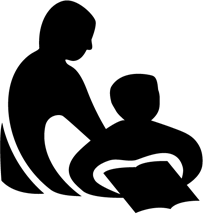 DUE PROCESS HEARING REQUESTPI-2115 (Rev. 03-21)Section 115.80, Wis. Stats.SUBMISSION: Complete three (3) copies. Retain one (1) copy for your records. Submit one (1) copy to the School District responsible for the child’s education. Submit one (1) signed original to:DIRECTORSPECIAL EDUCATION TEAMWISCONSIN DEPARTMENT OF PUBLIC INSTRUCTIONPO BOX 7841MADISON, WI  53707-7841FAX: (608) 267-3746   		EMAIL: IDEA@DPI.WI.GOV               INSTRUCTIONS: This form has been developed to assist parents in requesting a due process hearing. Provide all information requested. Failure to provide all information may result in a court reducing the amount of any attorneys’ fees awarded. Requests submitted outside of business hours will be marked received the next business day. You will be contacted by the department regarding your hearing request.Describe the nature of the problem the child is experiencing, including facts relating to the problem. State the specific reasons for requesting a hearing. If you are a parent and disagree with any decision regarding disciplinary placement or a manifestation determination, or if an LEA believes that maintaining the child’s current placement is substantially likely to result in injury to the child or others, please state whether you request an expedited due process hearing with accelerated but inflexible timelines. Use additional sheets or back if necessary.Describe your proposed resolution of the problem (to the extent known and available at this time). Use additional sheets or back if necessary.FOR DPI USEDate Received Mo./Day/Yr.Case No. AssignedDue Dates Mo./Day/Yr.30 Days:                 45 Days:75 Days:I. GENERAL INFORMATIONI. GENERAL INFORMATIONI. GENERAL INFORMATIONI. GENERAL INFORMATIONName of Party Requesting the HearingName of Party Requesting the HearingName of Party Requesting the HearingRelationship to the ChildRelationship to the ChildRelationship to the ChildRelationship to the ChildRequestor’s Email AddressRequestor’s Email AddressRequestor’s Email AddressRequestor’s Email AddressRequestor’s Email AddressAddress Street, City, State, ZIP (Preferred Communication: Check One  Email   Physical Mail)Address Street, City, State, ZIP (Preferred Communication: Check One  Email   Physical Mail)Address Street, City, State, ZIP (Preferred Communication: Check One  Email   Physical Mail)Address Street, City, State, ZIP (Preferred Communication: Check One  Email   Physical Mail)Address Street, City, State, ZIP (Preferred Communication: Check One  Email   Physical Mail)Address Street, City, State, ZIP (Preferred Communication: Check One  Email   Physical Mail)Address Street, City, State, ZIP (Preferred Communication: Check One  Email   Physical Mail)Address Street, City, State, ZIP (Preferred Communication: Check One  Email   Physical Mail)Address Street, City, State, ZIP (Preferred Communication: Check One  Email   Physical Mail)Address Street, City, State, ZIP (Preferred Communication: Check One  Email   Physical Mail)Daytime Telephone Area/No.Daytime Telephone Area/No.Check One OptionalHispanic/LatinoNot Hispanic/LatinoCheck All That Apply OptionalAmerican Indian/Alaska Native	Asian	Black/African AmericanNative Hawaiian/Other Pacific Islander	WhiteCheck All That Apply OptionalAmerican Indian/Alaska Native	Asian	Black/African AmericanNative Hawaiian/Other Pacific Islander	WhiteCheck All That Apply OptionalAmerican Indian/Alaska Native	Asian	Black/African AmericanNative Hawaiian/Other Pacific Islander	WhiteCheck All That Apply OptionalAmerican Indian/Alaska Native	Asian	Black/African AmericanNative Hawaiian/Other Pacific Islander	WhiteCheck All That Apply OptionalAmerican Indian/Alaska Native	Asian	Black/African AmericanNative Hawaiian/Other Pacific Islander	WhiteCheck All That Apply OptionalAmerican Indian/Alaska Native	Asian	Black/African AmericanNative Hawaiian/Other Pacific Islander	WhiteCheck All That Apply OptionalAmerican Indian/Alaska Native	Asian	Black/African AmericanNative Hawaiian/Other Pacific Islander	WhiteCheck All That Apply OptionalAmerican Indian/Alaska Native	Asian	Black/African AmericanNative Hawaiian/Other Pacific Islander	WhiteCheck All That Apply OptionalAmerican Indian/Alaska Native	Asian	Black/African AmericanNative Hawaiian/Other Pacific Islander	WhiteCheck All That Apply OptionalAmerican Indian/Alaska Native	Asian	Black/African AmericanNative Hawaiian/Other Pacific Islander	WhiteCheck All That Apply OptionalAmerican Indian/Alaska Native	Asian	Black/African AmericanNative Hawaiian/Other Pacific Islander	WhiteName of ChildName of ChildName of ChildChild's Date of Birth Mo./Day/Yr.Child's Date of Birth Mo./Day/Yr.Child's Date of Birth Mo./Day/Yr.Address of the Child’s Residence Street, City, State, ZipAddress of the Child’s Residence Street, City, State, ZipAddress of the Child’s Residence Street, City, State, ZipAddress of the Child’s Residence Street, City, State, ZipAddress of the Child’s Residence Street, City, State, ZipAddress of the Child’s Residence Street, City, State, ZipSchool District of the Child’s ResidenceSchool District of the Child’s ResidenceSchool District of the Child’s ResidenceSchool District of the Child’s ResidenceSchool District of the Child’s ResidenceSchool District Where Child is AttendingSchool District Where Child is AttendingSchool District Where Child is AttendingSchool District Where Child is AttendingSchool District Where Child is AttendingSchool District Where Child is AttendingSchool District Where Child is AttendingII. SIGNATUREII. SIGNATUREII. SIGNATUREII. SIGNATUREII. SIGNATUREII. SIGNATUREII. SIGNATURESignature of Party Requesting the HearingSignature of Party Requesting the HearingSignature of Party Requesting the HearingSignature of Party Requesting the HearingSignature of Party Requesting the HearingSignature of Party Requesting the HearingSignature of Party Requesting the HearingSignature of Party Requesting the HearingSignature of Party Requesting the HearingSignature of Party Requesting the HearingSignature of Party Requesting the HearingDate Signed Mo./Day/Yr.III. DESCRIPTION OF COMPLAINTIII. DESCRIPTION OF COMPLAINTIII. DESCRIPTION OF COMPLAINTIII. DESCRIPTION OF COMPLAINTIII. DESCRIPTION OF COMPLAINTIII. DESCRIPTION OF COMPLAINTIII. DESCRIPTION OF COMPLAINTIV. PROPOSED RESOLUTION